PF1 Tilläggsförslag, Kommunstyrelsens sammanträde 2020-04-14Personalekonomisk redovisning 2019Vänsterpartiet ser med oro på den bristande jämställdhet som fortfarande råder på svensk arbetsmarknad. Det är därför glädjande att Borås Stads personalekonomiska redovisning för 2019 har ett tydligt jämställdhetsperspektiv och att ”arbeta för en jämställd arbetsgivarpolitik” är ett nytt uppdrag för nämnderna 2020. Ett område där bristande jämställdhet visar sig tydligt i den personalekonomiska redovisningen är i redovisningen av sjuktal. Framför allt inom vård- och omsorgsyrkena där det arbetar många kvinnor är sjuktalen höga, särskilt bland kvinnor över 50 år. Vänsterpartiet har tidigare föreslagit förkortad arbetstid för undersköterskor över 60 år. Rätt till heltid är positiv först då arbetsvillkoren är sådana att alla orkar arbeta heltid och inte själva tvingas bekosta sin arbetstidsförkortning. Med tanke på att sjuktalen fortfarande är höga i många personalgrupper är det angeläget att se över hur arbetstidens läng och förläggning påverkar hälsan hos medarbetarna. Vänsterpartiet förslår därför att Kommunstyrelsen lägger till följande uppdrag i skrivelsen till Kommunfulläktige:att Kommunstyrelsen utreder olika arbetstidsmodeller som kan minska sjuktalen i förvaltningar eller yrkesgrupper där sjuktalen idag är höga.att minst ett sådant försök påbörjas under 2020.För Vänsterpartiet i KommunstyrelsenIda Legnemark och Stefan Lindborg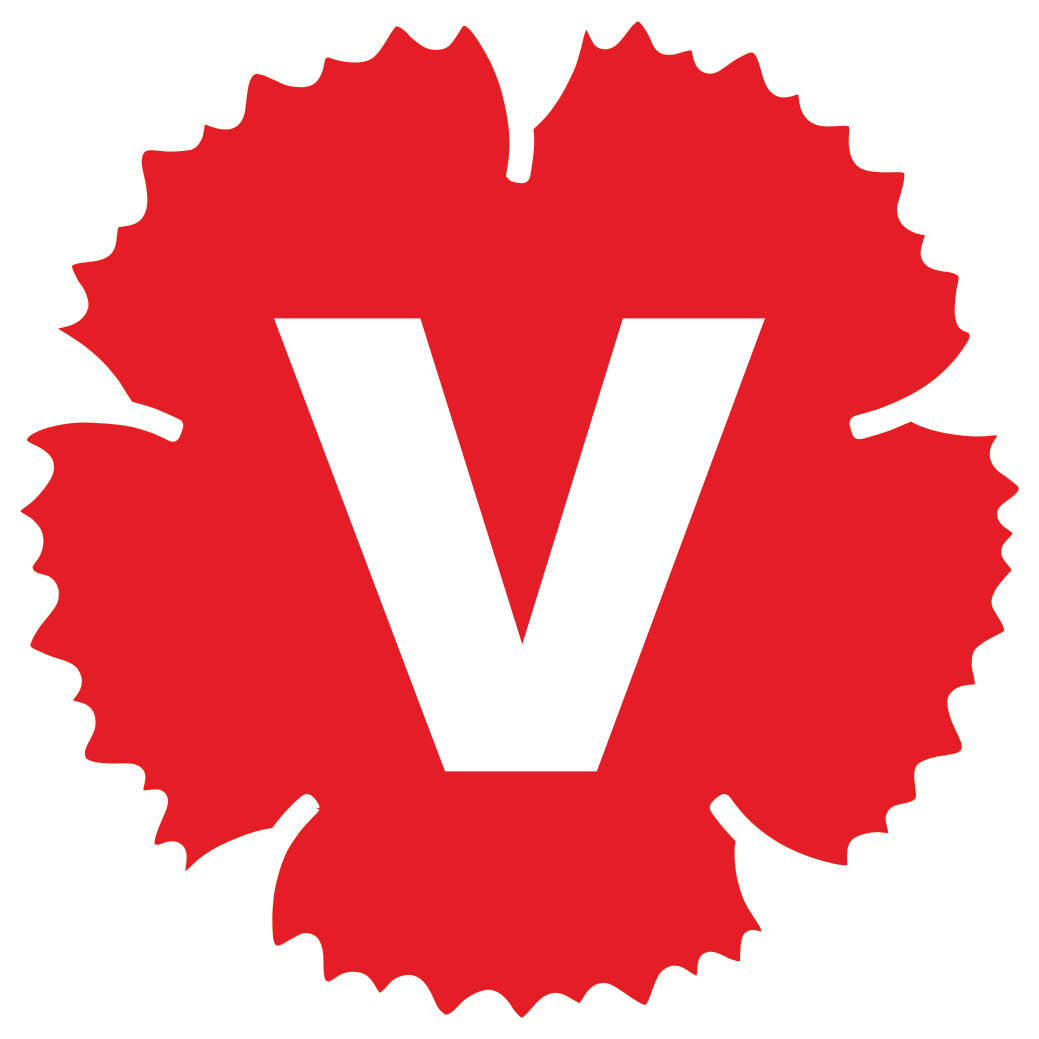 